   YEAR School-Wide Task Force Team - Action PlanSchool Name:				      Date Began:     	      			______                                                   	      	         ____________________________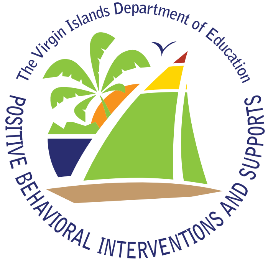    	    School Administrator: ___                                        _____   		      		School Address: _______________________                  	    School Phone Number: _______________________               		         	    PBIS District Coach: __________________________               	                  	 	  School Email Contact: _______________________               Elements to ConsiderNameTeam Member RoleEmailPhone NumberTeam Leader/ChairpersonSecretary/RecorderBehavior SpecialistCommunication CoordinatorCelebration Coordinator/CheerleaderTime KeeperData SpecialistDistrict CoachComponent      Action Step When will it be started? When will it be finished? Who is Responsible& Resources neededEvaluation Method and Date Review StatusA, I, N